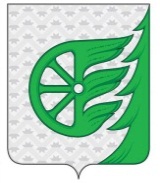 СОВЕТ ДЕПУТАТОВ ГОРОДСКОГО ОКРУГА ГОРОД ШАХУНЬЯНИЖЕГОРОДСКОЙ ОБЛАСТИР Е Ш Е Н И ЕОт 24 августа  2018 года                                                                                                     № 18-2О внесении  изменений  в решениеСовета депутатов городского округа городШахунья Нижегородской области от 14.12.2012 года № 10-5«О переименовании финансового управления администрации Шахунского района  и утверждении Положения офинансовом управлении администрации  городского округа город Шахунья Нижегородской области»В  целях приведения в соответствие с действующим законодательством   Совет депутатов решил:     1. В  решение Совета депутатов городского округа город Шахунья Нижегородской области  от 14.12.2012 года № 10-5  «О переименовании финансового управления администрации Шахунского  района  и утверждении Положения о  финансовом управлении администрации  городского округа город Шахунья Нижегородской области» ( с изменениями, внесенными  решением от   06 марта   2015 года  N 46-4,  от  01 сентября 2017 года № 83-2)  внести следующие изменения:   1.1. Пункт 3.31. раздела 3 ФУНКЦИИ ФИНАНСОВОГО УПРАВЛЕНИЯ Положения дополнить подпунктом 4) следующего содержания:« 4) анализ проведения главными администраторами средств бюджета городского округа город Шахунья Нижегородской области внутреннего финансового контроля и внутреннего финансового аудита, а также направление главным администраторам бюджетных средств рекомендаций по организации внутреннего финансового контроля и внутреннего финансового аудита;»    2. Настоящее решение вступает в силу со дня его принятия.Пояснительная записка              В целях приведения в соответствие с действующим законодательством, а именно пунктом 4 статьи 157 Бюджетного Кодекса Российской Федерации в раздел 3 «ФУНКЦИИ ФИНАНСОВОГО УПРАВЛЕНИЯ» пункт 3.31.  дополнить пунктом 4 следующего содержания  « 4) анализ проведения главными администраторами средств бюджета городского округа город Шахунья Нижегородской области внутреннего финансового контроля и внутреннего финансового аудита, а также направление главным администраторам бюджетных средств рекомендаций по организации внутреннего финансового контроля и внутреннего финансового аудита » Начальник финансового управления                                                                    С.В.СмирноваГлава местного самоуправленияг.о.г. Шахунья Нижегородской областиР.В.Кошелев